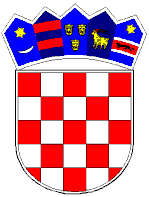           REPUBLIKA HRVATSKA                                                                            KRAPINSKO-ZAGORSKA ŽUPANIJA               GRAD PREGRADA               GRADSKO VIJEĆEKLASA:  620-01/17-01/08URBROJ: 2214/01-01-17-4U Pregradi,  14.12.2017. godine	Na temelju članka 76.st.4. Zakona o sportu (NN 71/06, 150/08, 124/10, 124/11, 86/12, 94/13, 85/15, 19/16) i članka 32. Statuta Grada Pregrade (Službeni glasnik Krapinsko-zagorske županije“ broj 06/13 i 17/13), Gradsko vijeće Grada Pregrade na 5. sjednici, održanoj 14.12.2017.g. donosiPROGRAMjavnih potreba u sportu GradaPregrade za 2018. godinuČlanak 1.U skladu sa Zakonom o financiranju javnih potreba u sportu, proračunskim mogućnostima i potrebe da sportske aktivnosti budu na dosadašnjoj razini Programom javnih potreba u sportu utvrđuju se aktivnosti, poslovi i djelatnosti od značaja za grad Pregradu:poticanje i promicanje sporta, osobito sporta djece i mladeži,djelovanje sportskih udruga,sportsko-rekreacijske aktivnosti građana,planiranje, izgradnja, održavanje i korištenje sportskih građevina  značajnih za jedinicu lokalne samouprave.Članak 2.Za ostvarivanje Programa javnih potreba iz čl.1. ovog Programa, Grad Pregrada je osigurao financijska sredstva u svom Proračunu.Članak 3.Programom javnih potreba u sportu obuhvaćeno je financiranje osnovnih uvjeta za sport i rekreaciju, aktivnosti sportskih klubova, amaterskih sportskih aktivnosti udruga grada Pregrade, sportske manifestacije, te potpore sportašima za postignute značajne rezultate.Članak 4.Za javne potrebe u sportu osiguravaju se sredstva u proračunu Grada Pregrade za sportske aktivnosti, poslove i djelatnosti od značaja za Grad Pregradu, u ukupnom iznosu od 300.000,00 kuna.Sredstva iz st.1. ovog članka doznačuju se na temelju sklopljenog Ugovora, Sportskoj zajednici Grada Pregrade dinamikom mjesečnih iznosa.Za daljnji prijenos proračunskih sredstava za pojedine namjene u području utvrđenih javnih potreba zadužena je Sportska zajednica Grada Pregrade.Sportska zajednica Grada Pregrade o svom radu i realizaciji sredstava utvrđenim ovim programom podnosi godišnje izvješće Gradskom vijeću Grada Pregrade.Članak 5.Ukoliko se proračunski prihodi neće ostvarivati u planiranom iznosu, izdaci  iz ovog programa realizirati će se proporcionalno u visini ostvarenih prihoda Proračuna Grada Pregrade.Članak 6.Ovaj Program  objavljuje se u  »Službenom glasniku Krapinsko-zagorske županije«, a primjenjuje se tijekom 2018. proračunske godine.PREDSJEDNICAGRADSKOG VIJEĆA     Tajana Broz